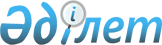 О внесении изменений в решение Уральского городского маслихата от 27 декабря 2022 года № 22-6 "О бюджете поселка Деркул на 2023-2025 годы"Решение Уральского городского маслихата Западно-Казахстанской области от 17 апреля 2023 года № 2-6
      Уральский городской маслихат РЕШИЛ:
      1. Внести в решение Уральского городского маслихата "О бюджете поселка Деркул на 2023-2025 годы" от 27 декабря 2022 года №22-6 следующие изменения:
      пункт 1 изложить в новой редакции:
      "1. Утвердить бюджет поселка Деркул города Уральск на 2023-2025 годы согласно приложениям 1, 2 и 3 соответственно, в том числе на 2023 год в следующих объемах:
      1) доходы – 401 136 тысяч тенге:
      налоговые поступления – 34 651 тысяча тенге;
      неналоговые поступления – 0 тенге;
      поступления от продажи основного капитала – 7 651 тысяча тенге;
      поступления трансфертов – 358 834 тысячи тенге;
      2) затраты – 424 325 тысяч тенге;
      3) чистое бюджетное кредитование – 0 тенге:
      бюджетные кредиты – 0 тенге; 
      погашение бюджетных кредитов – 0 тенге;
      4) сальдо по операциям с финансовыми активами – 0 тенге:
      приобретение финансовых активов – 0 тенге;
      поступления от продажи финансовых активов государства – 0 тенге;
      5) дефицит (профицит) бюджета – - 23 189 тысяч тенге;
      6) финансирование дефицита (использование профицита) бюджета – 23 189 тысяч тенге:
      поступления займов – 0 тенге;
      погашение займов – 0 тенге;
      используемые остатки бюджетных средств – 23 189 тысяч тенге.";
      приложение 1 к указанному решению изложить в новой редакции согласно приложению к настоящему решению.
      2. Настоящее решение вводится в действие с 1 января 2023 года. Бюджет поселка Деркул на 2023 год
					© 2012. РГП на ПХВ «Институт законодательства и правовой информации Республики Казахстан» Министерства юстиции Республики Казахстан
				
      Председатель Уральского городского маслихата

Е.Калиев
Приложение 
к решению Уральского 
городского маслихата 
от 17 апреля 2023 года № 2-6Приложение 1 
к решению Уральского 
городского маслихата 
от 27 декабря 2022 года № 22-6тысяч тенге
Категория
Категория
Категория
Категория
Категория
Категория
Сумма
Класс
Класс
Класс
Класс
Класс
Сумма
Подкласс
Подкласс
Подкласс
Подкласс
Сумма
Специфика
Специфика
Специфика
Сумма
Наименование
Сумма
1) Доходы
401 136
1
Налоговые поступления
34 651
01
Подоходный налог
2 721
2
Индивидуальный подоходный налог
2 721
04
Hалоги на собственность
31 930
1
Hалоги на имущество
6 700
3
Земельный налог
250
4
Hалог на транспортные средства
24 846
5
Единый земельный налог
134
2
Неналоговые поступления
0
01
Доходы от государственной собственности
0
5
Доходы от аренды имущества, находящегося в государственной собственности
0
3
Поступления от продажи основного капитала
7 651
01
Продажа государственного имущества, закрепленного за государственными учреждениями
0
1
Продажа государственного имущества, закрепленного за государственными учреждениями
0
03
Продажа земли и нематериальных активов
7 651
2
Продажа нематериальных активов
7 651
4
Поступления трансфертов
358 834
02
Трансферты из вышестоящих органов государственного управления
358 834
3
Трансферты из районного (города областного значения) бюджета
358 834
Функциональная группа
Функциональная группа
Функциональная группа
Функциональная группа
Функциональная группа
Функциональная группа
Сумма
Функциональная подгруппа
Функциональная подгруппа
Функциональная подгруппа
Функциональная подгруппа
Функциональная подгруппа
Сумма
Администратор бюджетных программ
Администратор бюджетных программ
Администратор бюджетных программ
Администратор бюджетных программ
Сумма
Программа
Программа
Программа
Сумма
Подпрограмма
Подпрограмма
Сумма
Наименование
Сумма
2) Затраты
424 325
01
Государственные услуги общего характера
74 111
1
Представительные, исполнительные и другие органы, выполняющие общие функции государственного управления
74 111
124
Аппарат акима города районного значения, села, поселка, сельского округа
74 111
001
Услуги по обеспечению деятельности акима города районного значения, села, поселка, сельского округа
74 111
07
Жилищно-коммунальное хозяйство
319 346
3
Благоустройство населенных пунктов
319 346
124
Аппарат акима города районного значения, села, поселка, сельского округа
319 346
008
Освещение улиц в населенных пунктах
44 780
009
Обеспечение санитарии населенных пунктов
216 166
011
Благоустройство и озеленение населенных пунктов
58 400
08
Культура, спорт, туризм и информационное пространство
3 779
1
Деятельность в области культуры
3 779
124
Аппарат акима города районного значения, села, поселка, сельского округа
3 779
006
Поддержка культурно-досуговой работы на местном уровне
3 779
12
Транспорт и коммуникации
26 488
1
Автомобильный транспорт
26 488
124
Аппарат акима города районного значения, села, поселка, сельского округа
26 488
012
Строительство и реконструкция автомобильных дорог в городах районного значения, селах, поселках, сельских округах
100
013
Обеспечение функционирования автомобильных дорог в городах районного значения, селах, поселках, сельских округах
26 388
3) Чистое бюджетное кредитование
0
Бюджетные кредиты
0
15
Трансферты
601
1
Трансферты
601
124
Аппарат акима города районного значения, села, поселка, сельского округа
601
048
Возврат неиспользованных (недоиспользованных) целевых трансфертов
601
3) Чистое бюджетное кредитование
0
Бюджетные кредиты
0
Категория
Категория
Категория
Категория
Категория
Категория
Сумма
Класс
Класс
Класс
Класс
Класс
Сумма
Подкласс
Подкласс
Подкласс
Подкласс
Сумма
Специфика
Специфика
Специфика
Сумма
Наименование
Сумма
5
Погашение бюджетных кредитов
0
01
Погашение бюджетных кредитов
0
1
Погашение бюджетных кредитов, выданных из государственного бюджета
0
4) Сальдо по операциям с финансовыми активами
0
Функциональная группа
Функциональная группа
Функциональная группа
Функциональная группа
Функциональная группа
Функциональная группа
Сумма
Функциональная подгруппа
Функциональная подгруппа
Функциональная подгруппа
Функциональная подгруппа
Функциональная подгруппа
Сумма
Администратор бюджетных программ
Администратор бюджетных программ
Администратор бюджетных программ
Администратор бюджетных программ
Сумма
Программа
Программа
Программа
Сумма
Подпрограмма
Подпрограмма
Сумма
Наименование
Сумма
Приобретение финансовых активов
0
13
Прочие
0
9
Прочие
0
Категория
Категория
Категория
Категория
Категория
Категория
Сумма
Класс
Класс
Класс
Класс
Класс
Сумма
Подкласс
Подкласс
Подкласс
Подкласс
Сумма
Специфика
Специфика
Специфика
Сумма
Наименование
Сумма
6
Поступления от продажи финансовых активов государства
0
01
Поступления от продажи финансовых активов государства
0
1
Поступления от продажи финансовых активов внутри страны
0
5) Дефицит (профицит) бюджета
- 23 189
6) Финансирование дефицита (использование профицита) бюджета
23 189
7
Поступления займов
0
01
Внутренние государственные займы
0
2
Договоры займа
0
Функциональная группа
Функциональная группа
Функциональная группа
Функциональная группа
Функциональная группа
Функциональная группа
Сумма
Функциональная подгруппа
Функциональная подгруппа
Функциональная подгруппа
Функциональная подгруппа
Функциональная подгруппа
Сумма
Администратор бюджетных программ
Администратор бюджетных программ
Администратор бюджетных программ
Администратор бюджетных программ
Сумма
Бюджетная программа
Бюджетная программа
Бюджетная программа
Сумма
Подпрограмма
Подпрограмма
Сумма
Наименование
Сумма
16
Погашение займов
0
01
Погашение займов 
0
Категория
Категория
Категория
Категория
Категория
Категория
Сумма
Класс
Класс
Класс
Класс
Класс
Сумма
Подкласс
Подкласс
Подкласс
Подкласс
Сумма
Специфика
Специфика
Специфика
Сумма
Наименование
Сумма
8
Используемые остатки бюджетных средств
23 189
01
Остатки бюджетных средств
23 189
1
Свободные остатки бюджетных средств
23 189
01
Свободные остатки бюджетных средств
23 189